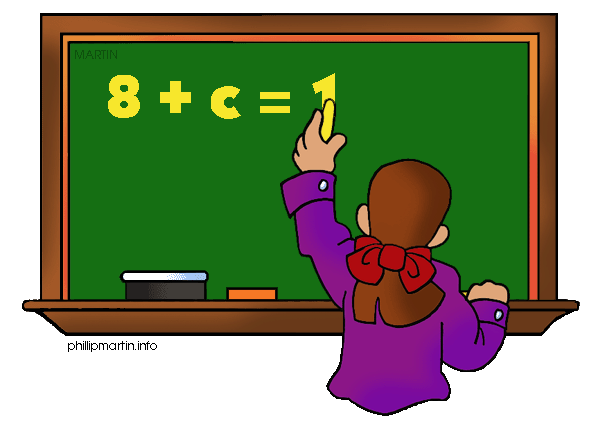 What we are learning about: Unit 6 Exponent Rules and Growth and Decay ModelsOne way you can help your student succeed in the unit is by discussing the lesson targets in the chart below.  When a lesson is completed, ask your student the following questions:What are the targets (goals) of the lesson?What new words and formulas did you learn?How can you apply the ideas of the lesson to your life?If you or your students have any questions about the unit or math class, feel free to contact me at hummelcl@qps.org or call 217-223-0373 Extension 1309TargetExamplesKey VocabularyMultiplication   and Dividing Exponent RulesChapter 7 Section 2 and 3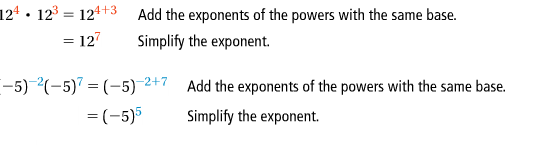 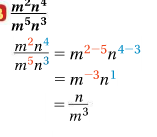 ExponentBaseDifferenceSumNegative and Zero ExponentsChapter 7 Section 1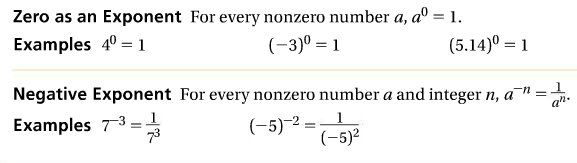 ReciprocalExponentBaseExponential Growth ModelsChapter 7 Section 5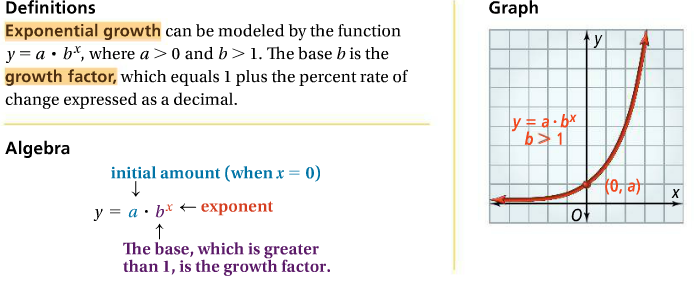 Exponential GrowthGrowth RateIncreaseGrowth FactorCompound InterestExponential Decay ModelsChapter 7 Section 6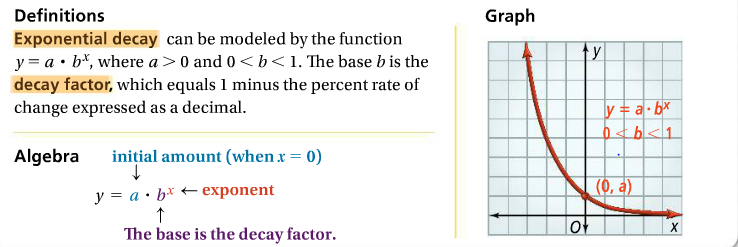 Decay FactorExponential DecayDecreaseDecay RateCompound Interest